от 23 сентября 2019 года										№ 1064Об утверждении Плана мероприятий по профилактике геморрагической
 лихорадки с почечным синдромом (ГЛПС) в городском округе город Шахунья Нижегородской области на 2019-2021 годыВ соответствии с Федеральным законом от 30 марта 1999 г. № 52-ФЗ «О санитарно-эпидемиологическом благополучии населения», санитарными правилами 
СП 3.1.7.2614-10 «Профилактика геморрагической лихорадки с почечным синдромом», 
в целях обеспечения санитарно-эпидемиологического благополучия населения городского округа город Шахунья Нижегородской области, активизации мер по борьбе с грызунами и профилактики природно-очагового заболевания геморрагической лихорадкой с почечным синдромом и во исполнение протокола заседания санитарно-противоэпидемической комиссии при Правительстве Нижегородской области от 14 августа 2019 г. администрация городского округа город Шахунья Нижегородской области, п о с т а н о в л я е т:1. Утвердить прилагаемый План мероприятий по профилактике геморрагической лихорадки с почечным синдромом (ГЛПС) в городском округе город Шахунья Нижегородской области на 2019-2021 годы.2. Рекомендовать руководителям предприятий всех форм собственности, организаций, индивидуальным предпринимателям, гражданам, осуществляющим хозяйственную деятельность, обеспечить выполнение Плана мероприятий по профилактике геморрагической лихорадки с почечным синдромом (ГЛПС) в городском округе город Шахунья Нижегородской области на 2019-2021 годы и требований санитарного законодательства (санитарные правила СП 3.1.7.2614-10 «Профилактика геморрагической лихорадки с почечным синдромом», утвержденные постановлением Главного государственного санитарного врача Онищенко Г.Г. от 26.04.2010 № 38.3. Настоящее постановление вступает в силу с момента его подписания и подлежит размещению на официальном сайте администрации городского округа город Шахунья Нижегородской области. Общему отделу администрации городского округа разместить настоящее постановление на официальном сайте администрации городского округа город Шахунья Нижегородской области. Контроль за исполнением настоящего постановления оставляю за собой.И.о. главы местного самоуправлениягородского округа город Шахунья							      А.Д.СеровУтвержденпостановлением администрациигородского округа город Шахуньяот 23.09.2019 г. № 1064ПЛАНмероприятий по профилактике геморрагической лихорадки с почечным синдромом (ГЛПС) в городском округе 
город Шахунья Нижегородской области на 2019-2021 годы___________________________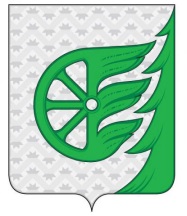 Администрация городского округа город ШахуньяНижегородской областиП О С Т А Н О В Л Е Н И Е№№п/пНаименование мероприятияСрокиисполненияОтветственныйисполнитель1. Организационно-методическая работа1. Организационно-методическая работа1. Организационно-методическая работа1. Организационно-методическая работа1.1.Обеспечить координацию работы органов исполнительной власти, служб и ведомств по выполнению комплекса мероприятий по профилактике ГЛПСПостоянноТерриториальный отдел Управления Роспотребнадзора по Нижегородской области (далее-ТО Роспотребнадзора)Администрация городского округагород ШахуньяГБУЗ НО «Шахунская ЦРБ»1.2.Откорректировать с учетом эпидемиологической ситуации комплексные планы мероприятий по профилактике ГЛПС с последующим их утверждением во всех городских округах и муниципальных районах областиПо необходимостиТО Роспотребнадзора Администрация городского округа город Шахунья ГБУЗ НО «Шахунская ЦРБ»1.3.Информировать органы исполнительной власти городского округа, заинтересованные службы и ведомства в случае осложнения эпидситуации по ГЛПС с целью организации и оперативного проведения неотложных профилактических и противоэпидемических мероприятийНемедленно 
по эпидситуацииТО Роспотребнадзора ГБУЗ НО «Шахунская ЦРБ»1.4.Заслушивать руководителей предприятий, организаций, учреждений о проводимых профилактических и противоэпидемических мероприятиях, направленных на минимизацию инфицирования населения ГЛПС на: -заседаниях санитарнопротивоэпидемических и межведомственных комиссий;совещаниях у главы МСУ городского округа;постоянно действующих совещаниях в ТО Роспотребнадзора по Нижегородской областиПо необходимостиТО Роспотребнадзора Администрация городского округа город Шахунья ГБУЗ НО «Шахунская ЦРБ» Руководители предприятий, организаций, учреждений1.5.Вносить предложения в адрес главы администрации городского округа об организации и проведении необходимого комплекса профилактических противоэпидемических мероприятий, направленных на минимизацию распространения ГЛПС среди населенияПо необходимостиТО Роспотребнадзора1.6.Выдавать предписания в адрес руководителей предприятий, организаций, учреждений, находящихся в непосредственной близости к очагу ГЛПС, о проведении дератизационных мероприятий на территории объектов.По необходимостиТО Роспотребнадзора1.7.Выделять дополнительные финансовые средства на проведение дератизавые средства на проведение дератизационных мероприятий в населённых пунктах городского округа г.Шахунья, расположенных в активных очагах природно-очаговых инфекций, в объёмах, необходимых для обеспечения санитарно-эпидемиологического благополучия населения.По необходимостиАдминистрация городского округа город ШахуньяРуководители предприятий, организаций, учреждений1.8.Проводить совещания с председателями УК, ТСЖ, ЖСК, СНТ и гаражных кооперативов об объемах, видах и алгоритме проведения дератизационных мероприятий на их территориях в рамках исполнения действующего санитарного законодательства, в т.ч. по профилактике ГЛПС.По необходимостиТО Роспотребнадзора Администрация городского округа город Шахунья1.9.Информировать население о профилактике ГЛПС через СМИ и сайты органов исполнительной власти, путем размещении памяток на информационных досках, на досках объявлений в местах массового пребывания граждан.В период эпидподъемаТО Роспотребнадзора Администрация городского округа город Шахунья1.10.Проводить подготовку медицинских работников по вопросам клиники, диагностики, эпидемиологии и профилактики геморрагической лихорадки с почечным синдромом.Ежегодно(март-апрель)ГБУЗ НО «Шахунская ЦРБ»1.11.Проводить обучение сотрудников учреждений дезинфекционного профиля по требованиям к дератизации в очагах ПОИ.ЕжегодноТО Роспотребнадзора2. Профилактические и санитарно-гигиенические мероприятия2. Профилактические и санитарно-гигиенические мероприятия2. Профилактические и санитарно-гигиенические мероприятия2. Профилактические и санитарно-гигиенические мероприятия2.1.Обеспечить своевременную и качественную санитарную очистку территорий населенных мест; сбор и своевременный вывоз ТБОПостоянноАдминистрация городского округа город Шахунья Руководители ДУК или ТСЖ2.2.Обеспечить благоустройство территорий населенных пунктов, скверов, парков, кладбищ, мест массового отдыха и пребывания населения (в т.ч. баз отдыха) и площадей за территориями (на расстоянии не менее 50 метров)ПостоянноАдминистрация городского округа город ШахуньяРуководители предприятий, организаций, учреждений2.3.Привести лесные массивы, прилегающих к населённым пунктам или находящихся в черте населенных пунктов, в лесопарковое состояние (уничтожение подлеска, молодой поросли, очистка леса от бурелома и валежника, регулярные покосы), по окончании лесотехнических мероприятий не допускать складирования и длительного хранения сухостоя и валежника.ПостоянноАдминистрация городского округа город Шахунья2.4.Обеспечить лиц, выполняющих лесотехнические мероприятия, средствами индивидуальной защиты и личной гигиены для предупреждения профессионального заражения ГЛПС, с проведением для них внеочередного инструктажа о мерах профилактики ГЛПСПостоянноАдминистрация городского округа город ШахуньяРуководители предприятий, организаций, учреждений.2.5.Проводить инвентаризацию ветхих строений в населенных пунктах и на их окраинах, закладку в них отравленных приманок для грызунов и оперативно решать вопрос об их сносе.ПостоянноАдминистрация городского округа город Шахунья2.6.Ликвидировать самопроизвольные свалки на территории и близи населенных пунктовПостоянноАдминистрация городского округа город ШахуньяРуководители предприятий, организаций, учреждений, в том числе ДУК, Председатели ТСЖ, ЖСК, СНТ и гаражных кооперативов2.7.Проводить работу по обустройству инженерно-защитных сооружений, препятствующих миграции мышевидных грызунов из лесных массивов в жилые и общественные постройкиПостоянноРуководители предприятий, организаций, учреждений2.8.Проводить работы по обеспечению грызунонепроницаемости общественных и жилых зданий и проведение в них планово-систематических дератизационных мероприятийПостоянноРуководители предприятий, организаций, учреждений Руководители специализированных организаций всех форм собственности, проводящие дератизационные работы2.9.Не допускать сброс мусора, сухостоя в 50-метровой зоне вокруг территорий садоводческих товариществ и гаражных кооперативовПостоянноПредседатели СНТ и гаражных кооперативов2.10.Проводить осенью и весной дератизационные мероприятия против мышевидных грызунов на принадлежащей садоводческим и гаражным кооперативам территорияхМай, сентябрьПредседатели СНТ и гаражных кооперативов2.11.Проводить систематическую дератизацию на территории свалок ТБО, полигонов и кладбищ, оздоровительных учреждений, сельскохозяйственных объектов, вблизи и в местах массового отдыха населенияПостоянноАдминистрация городского округа город ШахуньяРуководители предприятий, организаций, учреждений2.12.В летних оздоровительные учреждениях проводить:- расчистку территории и прилегающего лесного массива от мусора, валежника, сухостоя, густого подлеска, так и в радиусе 500-метровой зоны вокруг учреждения, скашивание травы и ее удаление с территории, барьерную дератизации 500-метровой зоны с раскладыванием отравленных приманокревизию и грызунонепроницаемость хозяйственных построек и жилых помещенийпланово-систематическую дератизацию всех строений, территории и в радиусе 500 метров прилегающей зоны -инструктаж персонала оздоровительных учреждений о мерах профилактики ГЛПСконсервацию всех помещений с применением длительно-действующих отравленных приманок перед закрытием летних учреждений на зимний периодВ период подготовки и между сменами (заездами) по необходимости, в конце летне- оздоровительной кампанииРуководители летних оздоровительных учрежденийРуководители специализированных организаций всех форм собственности, проводящие дератизационные работы2.13Осуществлять контроль за наличием и реализацией для населения приманок и других средств борьбы с грызунамиПостоянноАдминистрация городского округа город Шахунья3. Противоэпидемические, зоологические мероприятия3. Противоэпидемические, зоологические мероприятия3. Противоэпидемические, зоологические мероприятия3. Противоэпидемические, зоологические мероприятия3.1.Обеспечить зоолого- эпизоотологический мониторинг и эпидемиологический надзор в природных очагах ГЛПС с оценкой ситуации и прогнозированием заболеваемости населения в соответствии с действующими нормативно-законодательными документами.ПостоянноУправление Роспотребнадзора по Нижегородской области3.2.Проводить иммунологический скрининг по ГЛПС с целью изучения уровня «проэпидемичивания» населения.ЕжегодноУправление Роспотребнадзора по Нижегородской области Министерство здравоохранения Нижегородской области Руководители медицинских организаций3.3.Проводить эпидемиологическое расследование каждого случая заболевания ГЛПС с определением конкретных мест и условий заражения и организацией целенаправленных противоэпидемических мероприятий в очагахПри регистрации (подозрении) и заболевания ГЛПСТО Роспотребнадзора по Нижегородской области3.4.Проводить эпизоотологического обследования очагов ГЛПС по эпидпоказаниям с целью определения численности мелких млекопитающих, видового состава, инфицированности их хантавирусом с выявлением конкретных мест и условий заражения людей для организации противоэпидемических мероприятий.По необходимостиТО Роспотребнадзора по Нижегородской области3.5.Обеспечить выполнение противоэпидемических мероприятий по недопущению распространения ГЛПС среди населения в очагах ГЛПС в необходимых объёмах и в установленные сроки в соответствии с предложениями и (или) предписаниями ТО Управления Роспотребнадзора по Нижегородской областиПостоянноАдминистрация городского округа город ШахуньяРуководители предприятий, организаций, учреждений.Председатели ТСЖ, ЖСК, СНТ и гаражных кооперативов4. Медицинское обеспечение4. Медицинское обеспечение4. Медицинское обеспечение4. Медицинское обеспечение4.1.Обеспечить раннюю диагностику и своевременную госпитализацию больных ГЛПС (с подозрением)ПостоянноГБУЗ НО «Шахунская ЦРБ»4.2.Обеспечить перепрофилирование коек медицинских организаций в соответствии с планомПо необходимостиГБУЗ НО «Шахунская ЦРБ»4.3.Осуществлять своевременную регистрацию, передачу экстренных извещений на случаи ГЛПС, сведений о результатах лабораторного обследования и окончательного диагноза ГЛПС, в том числе при его снятии, смерти больного.ПостоянноГБУЗ НО «Шахунская ЦРБ» Руководители медицинских организаций4.4.Организовать предоставление в Управление Роспотребнадзора по Нижегородской области в установленные сроки мониторинга заболеваемости ГЛПС и данных опроса больных по вероятным местам и условиям инфицированияПо запросу (при неблагополучной эпидситуации)ГБУЗ НО «Шахунская ЦРБ» Руководители медицинских организаций4.5.Предоставлять донесения на летальные исходы по установленной форме в филиалы ФБУЗ «Центр гигиены и эпидемиологии в Нижегородской области».При регистрацииГБУЗ НО «Шахунская ЦРБ»4.6.Информировать население о мерах профилактики ГЛПС, в том числе путем распространения памятки по месту жительства и работы (при наличии у работников риска инфицирования ГЛПС).ПостоянноГБУЗ НО «Шахунская ЦРБ»ТО Роспотребнадзора по Нижегородской области